Вучэбны занятак па прадмету «Чалавек і свет» Клас.	 	4 Настаўнік. 		Бялевіч Марына БарысаўнаТэма. У што верылі нашы продкіМэта: 1)на прыканцы ўрока вучні павінны ведаць асаблівасці гістарычнага развіцця рэлігійных вераванняў беларусаў у мінулымі цяпер: існаванне многабожжа ў продкаў беларусаў у старажытныя часы, прыход на змену яму хрысціянскай веры, падзел хрысціянства, існаванне іншых рэлігій на тэрыторыі Беларусі ў наш час;2) развіваць памяць, лагічнае мысленне праз фарміраванне ўмення ўстанаўліваць прычынна – выніковыя сувязі развіцця гістарычных працэсаў;спрыяць развіццю лагічнага мыслення3) выхоўваць шаноўныя адносіны да духоўнай спадчыны свайго народа, верацярпімасць у адносінах да людзей, якія спавядаюць іншыя рэлігіі. I. Арганізацыйна-матывацыйны момант.II.Работа над новым матэрыялам.Знаёмства з тэмай і мэтай урока.1.2. Гульня “Ці верыце вы…”Племя – група людзей…Князь – кіраўнік…Радаўніца – восеньскі дзень…Продкі – людзі…Дзяржава-тэрыторыя …Дзяды – вясновы дзень …1.3.  Якія з дадзеных паняццяў ствараюць “гістарычны ланцужок”?Сёння на ўроку мы будзем размаўляць пра тое, у што верылі нашы продкі. Мы даведаемся пра асаблівасці гістарычнага развіцця веры (рэлігіі), пачынаючы са старажытнасці і закончым сучаснасцю.2. Вывучэнне тэмы ўрока2.1. - Першае паняцце, звязанае з гіторыяй развіцця веры нашых продкаў (рэлігіі), адлюстравана ў наступнай схеме.- Давайце паразважаем, закончым запаўненне схемы.“Знайсці адказы на пытанні” (выкарыстоўваць інфармацыю са схемы)На чым была заснавана першабытная сістэма вераванняў нашых продкаў?Што ў прыродзе абогатваралася  продкамі? Чаму?Назавіце вядомыя вам краявіды на тэрыторыі  Беларусі, з’я вы прыроды? Што ў жыцці нашых  продкаў было цесна звязана са з’явамі прыроды?2.2. Работа па падручнікуПрачытаць першы абзац (с. 87)Якімі паняццямі можна дапоўніць схему? (Лясун,вадзянік, хатнік; Дажбог, Пярун, Вялес, Стрыбог, Сварог, Макош )Дадатковая інфармацыя.Славянскі язычніцкі свет дзіўна паэтычны, працяты чараўніцтвам і верай у тое, што ўся акружаючая нас прырода – жывая. Нашы далёкія продкі пакланялісяі стыхіям, верылі ў радство людзей з жывёламі і былі перакананы, што звер-прабацька іх роду заўсёды заступаецца за сваіх чалавечых нашчадкаў.Пярун – бог грому, маланак, бог набеснага агню.Дажбог – быў у язычніцкіх славян богам Сонца. У Дажбога была велічная поступ і прамы погляд. І яшчэ дзівосныя валасы, сонечна-залатыя, лёгка якія ляцяць па ветры. Славяне верылі, што Дажбог ездзіць па небе ў цудоўнай калясніцы, запрэжанай чацвёркай белых агнягрывых коней з залатымі крыламі. Двойчы ў суткі - раніцай і ўвечар - ён перасякае Акіян-мора на ладдзі, якую цягнуць гусакі, качкі і лебедзі.  Макош. Багіня, апякунка жаночай урадлівасці і ўраджайнасці, гаспадарлівасці і    дастатку ў хаце. Злучана з Зямлёй і Вадой. Макош уяўлялася як жанчына з вялікай галавой і доўгімі рукамі.Макош - адзінае жаночае бажаство старажытнарускага пантэона, чый ідал у Кіеве стаяў на вяршыні ўзгорка побач з  кумірамі Пяруна і іншых бажаствоў.Сварог. Бог агню, кавальскай справы, сямейнага ачагу. Нябесны каваль і вялікі ваяр. Сварог - каваль. Ён куе ў нябеснай кузніцы і таму яго злучаюць з агнём. Сварог быў гаспадаром і захавальнікам свяшчэннага агню  і яго творцам. Менавіта Сварог падарыў людзям кляшчы і навучыў выплаўляць медзь і жалеза. Сварог вельмі спрыяў развіццю ведаў. Стрыбог. Ва ўсходнеславянскім пантэоне бог ветра. Імя Стрыбога адбываецца ад старажытнага кораня «стрыг», што азначае «старэйшы», «дзядзька па бацьку». Стрыбог можа выклікаць і ўтаймаваць буру. Стрыбога малілі гэтак жа мараплаўцы, каб ён даў «ветру ў парус». Стрыбога звычайна ўяўлялі ў выяве сівавалосага старога.Славяне верылі, што нават пасля смерці старэйшыны роду дапамагаюць сваім нашчадкам. Так зарадзіўся культ продкаў. Душы памерлых ахоўвалі род і ўсяляк спрыялі яго росквіту.  Да на шага часу захаваўся вокліч «Чур мяне!». Калісьці іх заклікалі на дапамогу продкаў. Чур — гэта і ёсць продак. Ад гэтага слова паходзіць назва далёкіх продкаў — «прашчуры». Душы продкаў трэба было схіліць да сябе. Таму ім прыносілі ахвяры, у іх гонар наладжвалі піры.  Да нашага часу захаваўся звычай памінання памерлых продкаў.2.3. “Даць азначэнне паняцця”- У якую колькасць багоў верылі нашы продкі? (многабожжа)- Даць азначэнне паняцця, двума способамі, выкарыстоўваючы схему.3.1. ”Даць назву схеме”    - Які перыяд гісторыі нашай дзяржавы адлюстраваны ў наступнай схеме.        Полацкае княства – першая дзяржава на тэрыторыі Беларусі 9- 12 ст.	988 г.( ?ст.)3.2.”Знайсці памылку”(Брачыслаў,Усяслаў Чарадзей)3.3.” Ацаніць сцвярджэнне” (Тыя, хто згодны са сцвярджэннем, утварыце групу у правым вугле класса. Тыя,хто не згодзен – у левым вугле класса.)“Князь Уладзімір здзейсніў аб’яднанне трох маленькіх княстваў у адну вялікую дзяржаву з мэтай умацавання сваёй улады, пашырэння тэрыторыі,узбагачэння”.- Якім спосабам Уладзімір ажыццявіў  аб’яднанне маленькіх княстваў у вялікую дзяржаву?- Тое, як аб’ядналіся ў групы вы, дапамагае зразумець яшчэ адзін спосаб  – агульныя думкі, погляды таксама спрыяюць аб’яднанню. - Чым адрозніваюцца гэтыя два спосабы?- Для таго, каб яшчэ больш умацаваць сваю ўладу, князь Уладзімір прымае новую веру – хрысціянства і праводзіць хрышчэнне ўсяго насельніцтва. - Прыняцце хрысціянства на Русі даціруецца 988 г.- Чым новая вера адрознівалася ад многабожжа?3.4.”Вызначыць гістарычную заканамернасць”- Рагнеда і Ізяслаў – першыя хрысціяне на Беларусі. Іх патомкі таксама былі хрысціянамі, спрыялі распаўсюджванню хрысціянства на тэрыторыі ПК.  Успомніце факты з жыцця гістарычных асоб,  прывядзіце свае доказы папярэдняму сцвярджэнню. (Рагнеда – першы манастыр, Ізяслаў – першая школа,бібліятэка, У. Чарадзей – Сафійскі сабор, Е. Полацкая – Спаса – Ефрасіннеўская царква.) “Запоўніць схему” (работа ў парах)Словы для даведак:царква, школа, манастыр, культура, пісьменнасць, бібліятэка.Работа па падручніку (2 -3 абзац)Прачытаць інфармацыю, параўнаць з вынікам сваіх разважанняў, паставіць нумары паняццяў схемы пабач з адпаведнымі сказамі у тэксце. Сцісла агучыць інфармацыю 2 – 3 абзацаў у падручніку.4.1. Аналіз схемы – параўнання.“Слоўнік паняццяў” (Выявіць адпаведнасць паміж словамі,злучыць стрэлкамі)хрысціяне                        вера (рэлігія)хрысціянства                 вернікі (людзі)4.2. “Прагноз”- Якая падзея,звязаная з хрысціянскай верай адбылася ў 11 ст.? (адбыўся падзел)- На якія пытанні трэба атрымаць адказ, каб умець расказваць пра ход дадзенай гістарычнай падзеі?                        ПланЯк сталі называцца дзве новыя веры?Як сталі называцца вернікі?Чаму адбыўся падзел?4.3. Работа з тэкстам падручніка (Прачытаць інфармацыю ў 4 абзацы падручніка.Знайсці адказы на пастаўленыя пытанні).- Якія адказы атрымалі. Закончым запаўненне схемы – параўнання.4.4. “Закончы сказ” (Чытанне схемы хорам)У  11 стагоддзі хрысціянства падзялілася…Праваслаўе- гэта …Каталіцызм – гэта …Прадстаўнікі праваслаўнай веры - …Прадстаўнікі каталіцкай веры - …Праваслаўныя – гэта …Каталікі – гэта …Праваслаўныя ходзяць у …Каталікі ходзяць у ….Пераважная большасць вернікаў Беларусі…    Як можна назваць інакш?5.1. “Ведаю – не ведаю” (“+”, “-”)Прачытаць  інфармацыю ў табліцы,адзначыць вядомыя ўжо гістарычныя факты  адпаведным знакам.5.2. Работа з малюнкамі ў падручніку.Падпісаць малюнкі, карыстаючыся інфармацыяй з калонкі “месца”. Праверыць, выкарыстоўваючы малюнкі з падручніка (с. 88)5.3. “Завочная экскурсія па горадзе Слоніме” – На свеце ёсць шмат рэлігій. Мы вывучаем толькі тыя, што звязаны з нашай Радзімай. Прадстаўнікі якіх рэлігій пражываюць на тэрыторыі г. Слоніма? (Дэманстрацыя фотаздымкаў)5.4. “Сфармуліраваць паняцце”- З даўніх часоў жыхарам нашай зямлі ўласціва верацярпімасць. Як вы думаеце паняцце “верацярпімасць”  - гэта  “ права на веру” ці “абавязак верыць”.Прачытаць апошні абзац у падручніку(с. 89). Праверыць сваё меркаванне.III. Замацаванне вывучанага. (Выканаць тэставае заданне)1. Суаднясі словы з левага і правага слупкоў.Дажбог                               бог грому і маланкіВялес                                   бог СонцаПярун                                  бог жывёлагадоўлі 2. Дапоўні сказы.У ХІ стагоддзі хрысціянства падзялілася на праваслаўе і каталіцызм. Тыя, хто ходзяць у царкву, называюць сябе_________, а хто ў касцёл — __________.Словы для даведак: каталікі, праваслаўныя. 3. Суаднясі імёны гістарычных асоб з іх справамі.Рагнеда                                          адкрыццё ў Полацку першай школы.Ізяслаў                                            будаўніцтва Спаса-Ефрасіннеўскай царквы.Еўфрасіння Полацкая                     заснаванне першага манастыра. 4. Адзнач знакам “+”, якім з’явам садзейнічала прыняцце нашымі продкамі хрысціянства. Будаўніцтва цэркваў…, упрыгожванне гарадоў…., адкрыццё школ…, вядзенне войнаў з суседнімі краінамі…., з’яўленне большай колькасці адукаваных людзей…, збіранне старажытных летапісаў і кніг… 5. Як ты разумееш выраз “з даўніх часоў існуе ў жыхароў нашай зямлі верацярпімасць”?IV. Вынік урока. Рэфлексія.Назавіце новыя паняцці, даты.На  якія пытанні мы атрымалі адказы, вывучаючы тэму “У што верылі нашы продкі”?                                                                                        Рэлігіі                                                                                        Рэлігіі                                                                                        Рэлігіі                                                                                        Рэлігіі                                                                                        Рэлігіі                                                                                        Рэлігіі                                                                                        Рэлігіі                                                                                        Рэлігіі                       Сусветныя (шматнацыянальныя)                       Сусветныя (шматнацыянальныя)                       Сусветныя (шматнацыянальныя)                       Сусветныя (шматнацыянальныя)                       Сусветныя (шматнацыянальныя)                       Сусветныя (шматнацыянальныя)   Нацыянальныя   Нацыянальныя                                  Хрысціянства                                  Хрысціянства                                  Хрысціянства                                  Хрысціянства                Іслам                Іслам               Іудаізм               Іудаізм         Каталіцызм         Каталіцызм         Праваслаўе         ПраваслаўеВернікіМесца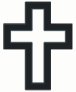 ВернікіМесца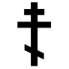 ВернікіМесца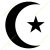 ВернікіМесца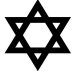 КаталікіКасцёлПраваслаўныяЦаркваМусульманеМячэцьІудзеі(яўрэі)Сінагога